Rzecznik Dyscypliny Finansów Publicznych
właściwy w sprawach rozpoznawanych
przez /nazwa komisji orzekającej/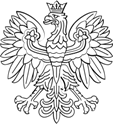 Miejscowość, 21 lutego 2024 rokuPostanowienie Nr /…./
o podjęciu zawieszonego postępowania wyjaśniającego
w sprawie o naruszenie dyscypliny finansów publicznychPodejmuję zawieszone postępowanie wyjaśniające, wszczęte wobec Pana /tu imię i nazwisko/. Pan /tu imię i nazwisko/ pełnił w czasie naruszenia dyscypliny finansów publicznych funkcję /tu nazwa stanowiska/. Postępowanie wszczął rzecznik dyscypliny finansów publicznych właściwy w sprawach rozpoznawanych przez Komisję Orzekającą  przy /tu pełna nazwa komisji/. Zakres naruszenia dyscypliny finansów publicznych rzecznik dyscypliny określił w postanowieniu o wszczęciu postępowania wyjaśniającego.UZASADNIENIERzecznik dyscypliny finansów publicznych postanowił o zawieszeniu postępowania wyjaśniającego wobec /tu imię i nazwisko/ w sprawie naruszenia dyscypliny finansów publicznych.  Naruszenie to polegało na /tu zwięźle określ naruszenie dyscypliny finansów publicznych, które stanowi przedmiot zawieszonego postępowania wyjaśniającego, wskaż czas jego popełnienia, podaj naruszone przepisy prawa oraz przepis ustawy, który określa to naruszenie/. Rzecznik dyscypliny zawiesił postępowanie do /tu określ czas zawieszenia/, tj.  / do ustąpienia długotrwałej przeszkody / do czasu zakończenia postępowania o przestępstwo, przestępstwo skarbowe, wykroczenie, lub wykroczenie skarbowe, w sprawie czynu, który stanowi równocześnie naruszenie dyscypliny finansów publicznych/.Podejmuję zawieszone postępowanie wyjaśniające, o którym mowa w części rozstrzygającej, prowadzone przez rzecznika dyscypliny, ponieważ / upłynął termin zawieszenia / uzyskałem informację o zakończeniu postępowania … - podaj sytuację wymienioną w art. 25 ustawy/ uzyskałem informację o ustaniu długotrwałej przeszkody, która uniemożliwiała prowadzenie postępowania w sprawie o naruszenie dyscypliny finansów publicznych/.(imię, nazwisko i podpis 
rzecznika dyscypliny finansów
publicznych)Pouczenie:Na postanowienie nie przysługuje zażalenie.Korespondencję otrzymują:ZawiadamiającyObwiniony i jego obrońca, jeżeli został ustanowionySprawa:	podjęcie zawieszonego postępowania wyjaśniającegoZnak sprawy:	XXXKontakt:	Imię i Nazwisko	 tel. XX XXX XX XX	e-mail: xxx.xxx@xxx